      МАМА, ВОЗЬМИ МЕНЯ НА РУЧКИ!                                                                                    воспитатель: Бородина Н.В.                                                                                           МБДОУ № 20

 Уважаемые родители! После долгой прогулки ваш кроха устал и просится на ручки? Знакомая история? Конечно, мама может ненадолго взять любимое чадо и понести. Однако если домой еще не так близко, то вам понадобятся небольшие хитрости-игры, которые сделают вашу прогулку веселой, а дорогу не такой уж длинной.

1. Договоритесь с малышом, что вы пронесете его до синей машины, а дальше он пройдет до остановки. И так постоянно придумывайте цель.

2. Поиграйте в волка и зайца, когда малыш-зайчик будет убегать от вас, а вы догонять.

3. Наступайте только на полосочки, прыгайте по камешкам. Или, наоборот, идите, не наступая на «змейки» (трещины в асфальте), чтобы змейки вас не укусили. Кто наступил, того и съели.

4. Поиграйте в буксир. Для этого вам понадобится длинная палка. Пусть кроха уцепится за другой ее конец, а вы будете его тянуть. Скажите, что его машина поломалась, поэтому ее вы будете буксировать. Придумайте марки машин у вас. Например, у ребенка будет Мерседес, а у вас Ауди.

5. Ехать можно не только на машине, но и на поезде. Как и в предыдущей игре, возьмите палку, тяните малыша – это вагончик прицепился к вагону. По дороге рассматривайте (как из окошка) пейзаж. Что ты видишь? Кто первый увидит белую машину? Найди все на букву «С».

6. Если вы гуляете еще и с папой, то можно поиграть в прыгуна. Возьмите малыша за две руки и перепрыгиваем через яму, полосочку, лужу и т.д.

7. Игра «Сколько шагов» должна тоже развлечь вашего кроху. Видите впереди любой предмет, скажите ребенку: «Сколько шагов до скамейки? Ты думаешь десять, а я говорю пять. Кто прав?» Идите и считайте.

8. Ребенок остановился и отказывается идти дальше? Скажите ему: «У тебя, наверное, закончился бензин и поэтому ты не можешь дальше ехать. Давай заправляться булочкой, соком, печеньем.

9. Передвигаться можно, изображая различных животных: попрыгать как зайчик, походить как мишка, поднимать высоко ножки как лошадка. Или пятиться как рак задом наперед.

10. Если на пути у вас попался бордюр – отлично. Предложите ребенку быть канатоходцем. Пройти нужно по бордюру, не упав с него.

11. Дорога станет увлекательной, если вы превратите ее в сказку. Пусть вы будете героями любимого мультика или сказки. Скажите ребенку, что вы пираты, которые отправились на поиски сокровищ. Сочиняйте – листья – кочки, по которым нужно прыгать, чтобы перебраться на другую сторону, дома – спящие великаны, которых нельзя разбудить, поэтому мимо них идем на цыпочках.

12. Малышу интересно будет идти, если поставить перед ним цель: покататься на качелях перед домом, купить мороженое, посмотреть дома мультфильм.

13. Поиграйте в «Инопланетян». Скажите ребенку, что вы прилетели с другой планеты, и ничего здесь не знаете. Задавайте крохе кучу вопросов: что это такое, для чего, зачем нужны качели, почему замерзли лужи, из чего сделаны окна в доме и т.д.

14. Предложите малышу пройтись по новой дороге. Рассматривайте новые места и достопримечательности. Если на пути несколько проток, пусть ребенок идет по одной, а вы по другой. Спросите, какая из них длиннее, какая короче, кто быстрее дойдет?

15. Скажите ребенку, что вы забыли, где живете. Пусть кроха проведет вас домой. Заодно проверите, как малыш ориентируется на местности.

16. Дайте малышу поручение – что-то донести домой. Ноша не должна быть тяжелой. Это может быть его игрушка, легкий пакет, хлеб. Поиграйте в игру: пронеси над головой, перед собой, в правой руке. Вы можете быстро называть действия, а ребенок должен успевать их выполнять.

17. Называйте все красное по дороге, все деревянное, все на букву «Р» и т.д.

18. Рассказывайте стихи про деревья, цветы, тучи – обо всем, что видите вокруг.

19. Поиграйте в рифмы.

20. Смотрите, что ниже ребенка, что выше. Например: «Я выше травки. Я ниже дерева».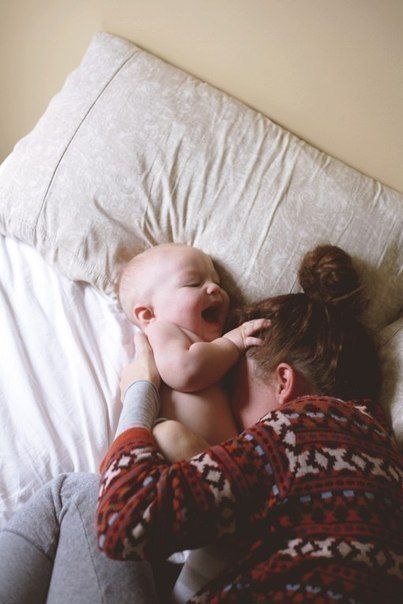 